EL QUIJOTE:ENTRE AMORES Y LIBROSIl prof. Luis Gómez Canseco(Universidad de Huelva)terràtre lezioniLunedì 13 novembre 2017 ore 15,40 Aula T. 8        El Quijote de 1605: un libro de amoresMercoledì 15 novembre 2017 ore 17,20 Aula T. 81605: Cervantes y la literaturaGiovedì  16 novembre 2017 ore 14,20 Aula T. 81615: Otro modo de contar historias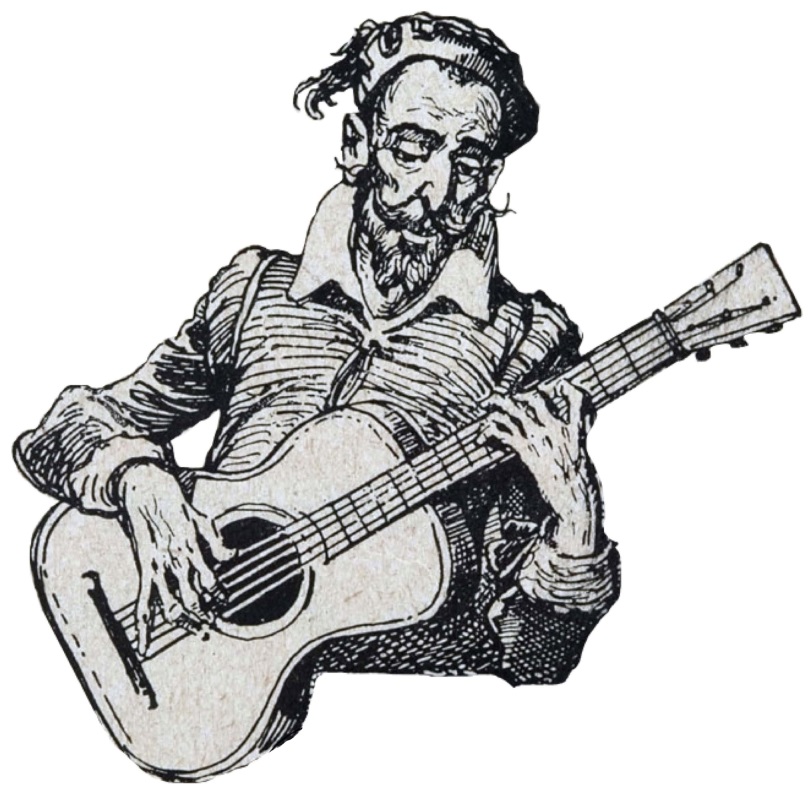 Gli studenti e i professori sono invitatiI docenti:  Anna Bognolo e Felice Gambin